FECHA: Miércoles 1 de abril                                                                             NOMBRE: ………………………………………………………….DÍA DEL VETERANO Y DE LOS CAÍDOS EN LA GUERRA DE MALVINAS 1 Los chicos observarán el siguiente video “La asombrosa excursión de Zamba en las Islas Malvinas” para conocer lo sucedido en una fecha como hoy.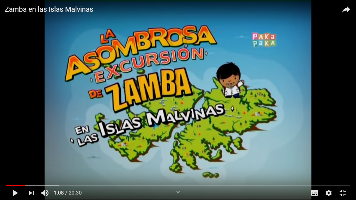       https://www.youtube.com/watch?v=58wl5VMZDYo       (dura 20:30 min) 2 Busca palabras en la sopa de letras y úsalas para completar el textoLas ……………………. son ……………….. que están ubicadas al sur de nuestro país. La Argentina continúa por el ………………… de la diplomacia reclamando sus derechos ………………………, históricos y geográficos. A los ………………………. que …………………….. en Malvinas toda la Nación les debe …………………….. y admiración. Es el …………………. de todo el país homenajearlos en su día.TRANSFORMAMOS PAISAJESComenzamos la tarde ofreciéndole a los chicos dos imágenes de paisajes y una imagen de recortables (el que no tenga impresora lo puede recrear en papel, dibujándolo y pitándolo). 3 Después, deben pegar los recortables en las imágenes de paisaje donde más te guste.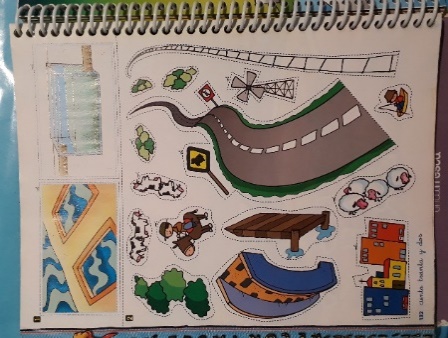 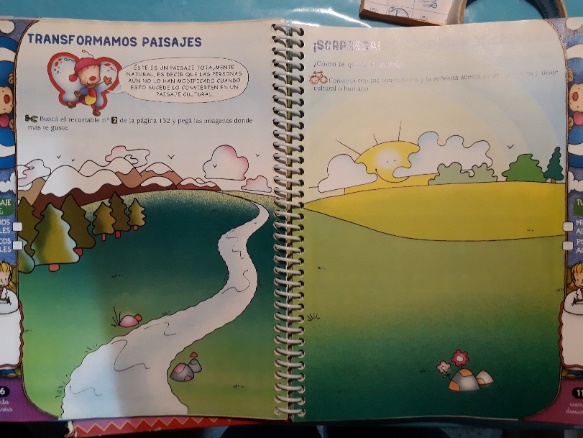 A. ¿Cómo te quedó el paisaje? ……………………………………………………………………………………B. ¿Qué es un paisaje? (escribir lo que creas o recuerdes que es, no importa si te equivocas) ……………………………………………………………………………………………………………………………Para saber: -El paisaje es todo lo que podemos ver de la parte de un territorio.-Está formado por elementos naturales (cielo, suelo, animales, plantas, aire) y otros construidos por el hombre (zona de cultivo, alambrado, vivienda, molino, camino).En los paisajes, la superficie de la tierra tiene distintas formas, algunas de ellas se llaman: llanura, costa de mar, montañas, costas de lago.-Los paisajes pueden ser totalmente naturales, es decir que las personas aún no lo han modificado, cuando esto sucede lo convierten en un paisaje cultural o artificial.C. ¿Cuál te parece que es la razón más importante por la que el ser humano transforma el paisaje natural en cultural? …………………………………………………………………………………………………………………………………………………………………………………………………………………………………..D. Completa el siguiente cuadro mirando el paisaje que formaste.Escribimos oraciones 3 Observando tus paisajes y usando la imaginación escribe cinco oraciones diferentes.Luego marca con color rosa los sustantivos, con verde los adjetivos y con rojo los verbos.1………………………………………………………………………………………………………………………….2………………………………………………………………………………………………………………………….3………………………………………………………………………………………………………………………….4………………………………………………………………………………………………………………………….5………………………………………………………………………………………………………………………….  4 Resolvemos de manera verticala.547 x 3= ……….b.364 x 4= ……….c.608 + 493= ……….d.821 + 179= ……….e.510 – 9= ……….f.732 – 98= ……….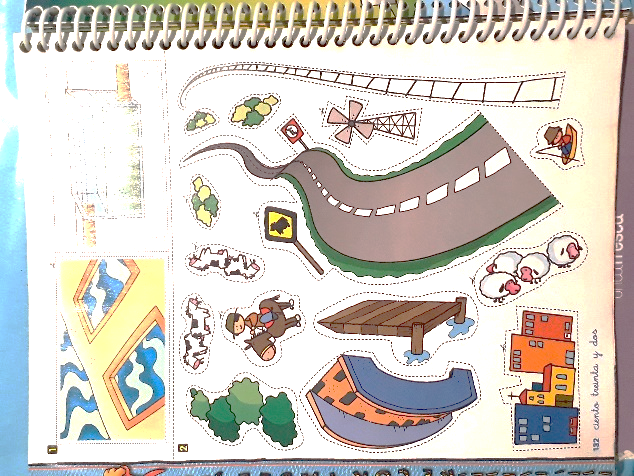 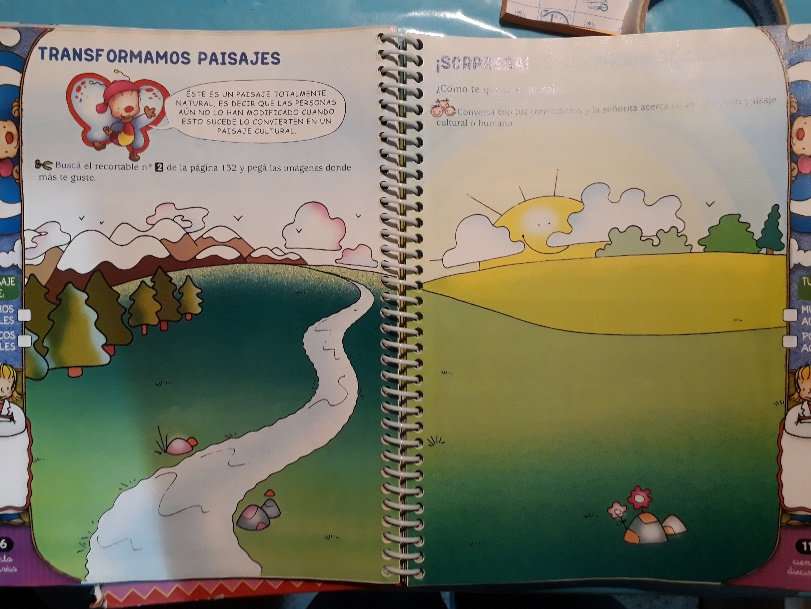 MALVINASIBUENQUERSNRESPETOLVIDESEOWACDANTORUSSOBERANOSSOLDADOSHPACAMINOWLUCHARONZAntes de haberlo transformadoDespués de haberlo transformadoTipo de paisaje……………………………………….……………………………………….Contaminación……………………………………….……………………………………….Ruidos que se escuchan……………………………………….……………………………………….Actividades que se realizan……………………………………….……………………………………….